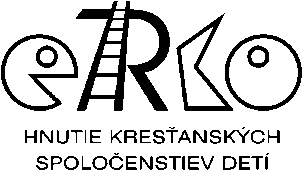 Vyhlásenie  o  zdravotnej  spôsobilosti dieťaťa                        (potvrdenie nesmie byť staršie ako 3 dní pred nástupom do tábora)Potvrdzujem, že moje dieťa ..........................................................................., nar................................bytom....................................................................  je zdravotne spôsobilé zúčastniť sa letného tábora organizovaného eRkom, v dňoch: .....................................................  v ................................................  . neprejavuje príznaky akútneho ochorenia a že regionálny úrad verejného zdravotníctva, ani lekár všeobecnej starostlivosti pre deti a dorast menovanému dieťaťu nenariadil karanténne opatrenie (karanténu, zvýšený zdravotný dozor alebo lekársky dohľad). Nie je mi známe, že by dieťa, jeho rodičia, alebo iné osoby, ktoré s ním žijú spoločne v domácnosti prišli v priebehu ostatného mesiaca do styku s osobami, ktoré ochoreli na prenosné ochorenie (napr. hnačka, angína, vírusový zápal pečene, zápal mozgových blán, horúčkové ochorenie s vyrážkami, ...).Som si vedomý(á) právnych následkov v prípade nepravdivého vyhlásenia, najmä som si vedomý(á), že by som sa dopustil(a) priestupku podľa § 56 zákona č. 355/2007 Z.z. o ochrane, podpore a rozvoji verejného zdravia a o zmene a doplnení niektorých zákonov.Svojim podpisom potvrdzujem, že ako zákonný zástupca som prevzal poučenie dotknutej osoby a som s ním uzrozumený. Dátum, miesto: Meno a priezvisko zákonného zástupcu:Podpis zákonného zástupcu:..............................................................Odovzdať pri nástupe na tábor do rúk  spolu s preukazom poistenca!               Meno a priezvisko dieťaťa: __________________________________________Poisťovňa: ___________________________	Číslo preukazu: __________________________Alergia (lieky, jedlo nápoje, včely, seno,…): ______________________________________________Reakcie na slnko, vodu, opálenie: ______________________________________________________Používa zvláštny krém: ______________________________________________________________Spánok, budenie v noci: ______________________________________________________________Problémy s jedlom (diéta): ____________________________________________________________Nevoľnosť pri cestovaní: ______________________________________________________________Problémy so stolicou, močením (v noci? často? treba veľa tekutín?): ___________________________Ťažkosti so srdcom, dýchaním, kĺbmi: ___________________________________________________Zdravotné problémy (nádcha, bolesť brucha, kašeľ, teploty): _________________________________Aké lieky musí užívať (pri nástupe odovzdať do rúk zdravotníka): _____________________________Neznášanlivosť liekov: _______________________________________________________________Iné: ______________________________________________________________________________